Obecní úřad BošínBošín 8, 56501 Choceň, IČO 00580341Vyřizuje: 	Tomáš Provazník     		Počet listů dok.: 1                                                        E-mail: 	starosta@bosin.cz      		Počet příloh.: 0                                                                            Datum: 	3.8.2021                    		Počet listů příloh.: 0              	                                                                      Oznámení voličům o době a místě konání voleb do Poslanecké sněmovny Parlamentu ČR ve dnech 8. a 9. října 2021V souladu s ustanovením § 15 odst. 1 a 2 zákona č. 247/1995 Sb., o volbách do Parlamentu České republiky a o změně a doplnění některých dalších zákonů, ve znění pozdějších předpisů, i n f o r m u j i    v o l i č e, že volby do Poslanecké sněmovny Parlamentu České republiky se uskuteční v pátek 8. října 2021 v době od 14:00 do 22:00 hodin a v sobotu 9. října 2021 v době od 8:00 do 14:00 hodin. Místem konání voleb • ve volebním okrsku č. 1 je volební místnost se sídlem: 565 01 Choceň, Bošín 8 – budova obecního úřadu, pro voliče s trvalým pobytem na území tohoto volebního okrsku, jehož území je vymezeno: celá obec Bošín. Voliči bude umožněno hlasování po prokázání jeho totožnosti a státního občanství České republiky platným občanským průkazem nebo platným cestovním, diplomatickým nebo služebním pasem České republiky anebo cestovním průkazem. Neprokáže-li volič uvedené skutečnosti stanovenými doklady, nebude mu hlasování umožněno. Hlasovací lístky budou voliči dodány do domácnosti (na adresu jeho trvalého pobytu) nejpozději do úterý 5. října 2021, v den voleb může volič tyto obdržet i ve volební místnosti. Je-li volič z důvodu nepřítomnosti v místě svého trvalého pobytu vybaven voličským průkazem, může na tento hlasovat v jakémkoli stálém volebním okrsku na území České republiky, popř. v jakémkoli zvláštním volebním okrsku v zahraničí u příslušného zastupitelského úřadu. Informaci o umístění příslušného volebního stanoviště (drive-in), zřízeného pro daný okres pro hlasování ze silničního motorového vozidla výhradně pro voliče v karanténě nebo izolaci v souvislosti s onemocněním covid-19, naleznete nejpozději ve čtvrtek 23. září 2021 na internetových stránkách Krajského úřadu Pardubického kraje www.pardubickykraj.cz. Zde naleznete nejpozději v úterý 28. září 2021 také telefonní číslo Krajského úřadu Pardubického kraje, na kterém voliči v karanténě nebo izolaci v souvislosti s onemocněním covid-19, kteří se nemohli dostavit na příslušné volební stanoviště (dive-in), mohou žádat o hlasování do zvláštní přenosné volební schránky. V Bošíně dne 20.9.2021Tomáš Provazníkstarosta obce Bošín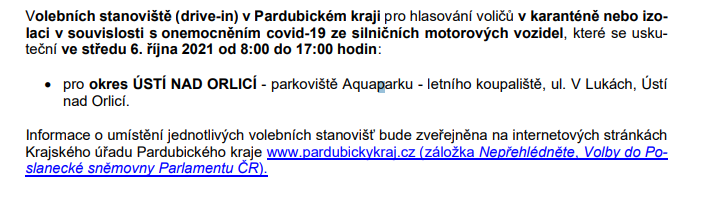 